ООО «НВФ» структурное подразделение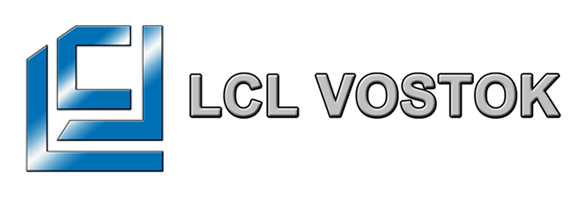 ООО ЛК «Эл Си Эл-Восток Групп»ООО «НВФ»143960, Россия, М. О., г. Реутов,ул. Транспортная 8 Тел.: +7 (495) 255-27-87,+ 7 (495) 528 70-62E-mail: infomsk@lcl-v.ruwww.lcl-v.ru8-495-255-27-87 (многоканальный), 8-925-211-52-73 (sms, whatsapp, viber)Схема проезда. 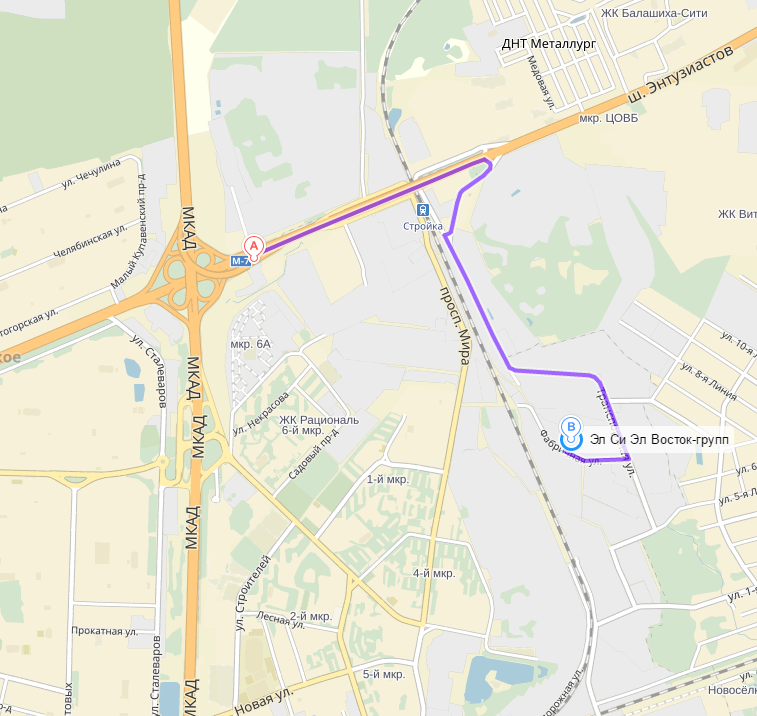 Наш адрес: г. Реутов, ул. Транспортная 8Для сдачи груза вам необходимо:Позвонить по контактным телефонам и оставить заявку: 8-495-255-27-87(многоканальный) и 8-495-528-70-62Так же Вы можете отправить заявку по средством SMS, WhatsApp, Viber (8-925-211-52-73)  или на электронный адрес: infomsk@lcl-v.ru или nvfmsk@gmail.comДля принятия заявки нам потребуется: Наименование отправителя (ООО ******)Наименование получателя (ООО ******)Данные на груз (вес, объем, наименование груза)Контактный телефон человека оставившего заявку и его имя.     Необходимо за сутки оставить заявку на склад компании ООО «НВФ» которая является структурным подразделением ООО ЛК ЭлСиЭл- Восток Групп,  либо отправить письмо в свободной форме на почтовый ящик: infomsk@lcl-v.ru или nvfmsk@gmail.com